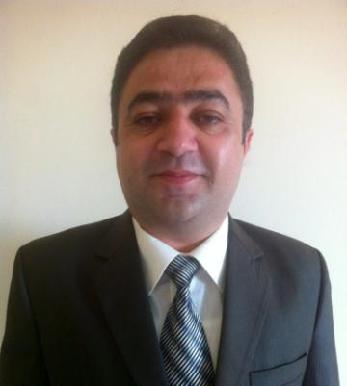 (Shariq)Shariq-397273@gulfjobseeker.com (With 25.6 Years of Hard Work and Professionalism in strive of Excellence) Roles asOBJECTIVETo perform in such a professional scenario where I can re-skill and up-skill my professional knowledge in getting organizational objectives, where I can further brush up my professional excellence.EDUCATIONDIPLOMASDiploma in English Language (Advance Level) Grade AWORK EXPERIENCE{Total 25.6 Years (25.10 Years in FOREX)} of Hard WorkIn Strive of ExcellenceNovember, 2014 to dateManagera Dubai based company having its head office in Cyprus. Organizational Concern: International Online TradingRESPONSIBILITIES : Establishment of a brokerage house and generate business.March 10, 2010 to August, 2014Introducing Broker forADS Securities, Abu DhabiACM Capital, DubaiOne Financial, DubaiI captured the clientage share from the market and managed more than 5 millions of funds independently for 4 years in FOREX.April, 2011 to March, 2012Marketing ManagerS&S Brokerage House, DubaiS&S Brokerage House is a Dubai based licensed by the Central Bank of UAE. Organizational Concern: International Online TradingRESPONSIBILITIESIdentify Prospects: Complete market analysis to identify good potential target customers plus the specific roles and individuals to be prospected within the target customers.Meet New Business Targets: Generate new streams of revenue for the company through sales of products and services which address prospects’ business needs.Develop Additional Business in Existing Accounts: working with your existing contacts within your customer base and by developing new relationships, identify opportunities to up-sell company products into existing accounts.Analyze Opportunities: Acquire knowledge of the business issues affecting targeted industry sectors and/or specific prospects, then ensure this knowledge underpins our communications with prospects.Track Activity: Keep a clear record of prospecting activity – calls and meetings.Personal Development: Undertake such training as is required to equip yourself with the product knowledge and sales skills required to successfully execute your role.Forecast: Manage sales forecast and pipeline to ensure accurate recording of prospecting activity, conversion success, active sales opportunities at each stage of the sales process and forthcoming new business revenue.Manage Prospect & Client Information: Keep accurate and clear records within the global Customer Relation Management system to provide a solid deal history, showing clearly the steps taken to reach closure on new business deals.March 01, 2010 to February 30, 2011Marketing ManagerAVS Carter Asset Management Ltd, DubaiAVS Carter is a US based group of companies and is a member of CME, NFA & IFSC. Organizational Concern: International Online TradingRESPONSIBILITIESTo manage all recruitment process from advertising to selection and trainingTo develop a team of Introducing BrokerTo conduct Orientation ProgramTo meet with the clientsTo lead the team and generate business and hit the pre-set target.To look after all accounts regarding their risk management.To look after all trades and give instant and prompt comments and suggestionIn case of any problem regarding trade, communicate with the operation department and get the issue resolved.To make Strategies in order to minimize risk in High Risk Accounts.December 20, 2009 to Feb 28, 2010Compliance ManagerAVS Carter Asset Management Ltd, DubaiAVS Carter is a group of companies. It is US based company. It is a member of CME, NFA and IFSC.Organizational Concern: International Online TradingRESPONSIBILITIESTo check all required documents are attach with application for account openingTo check application forms are correctly filled and according to compliance diligence.To ask my team to ask client for the completion, if any discrepancy is foundTo create a new account under clients name and maintain IB structureTo look after all deposit and withdrawal matters.To set parameters, if and when required.To check all other issues are in accordance with compliance diligenceTo send all reports to head office regarding compliance issues.Januray 01, 2009 to December 20, 2009Business ManagerRoyal Index LLC, DubaiRoyal Index LLC is the financial Intermediary of World Index Investment Ltd., Singapore. It is here in Dubai for the last 14 years and licensed by Central Bank of UAE.Organizational Concern: International Online TradingRESPONSIBILITIESTo advertise in newspaperTo conduct interviewsTo conduct Orientation ProgramTo develop a marketing team and train themTo lead the team and generate business and hit the pre-set target.To look after all accounts regarding their risk management.To look after all trades and give instant and prompt comments and suggestionIn case of any problem regarding trade, communicate with the operation department and get the issue resolved.To make Strategies in order to minimize risk in High Risk Accounts.September 27, 2004 to Janaury 01, 2009Marketing Manager/Sr. Trade AnalystBusiness EdgeBusiness Edge is FIB (Foreign Introducing Broker) of PFG (Perigreen Financial Group)PFG is the Principal Broker of CME (Chicago Merchentile Exchange)To render the training to new comersTo explore the new market situation with respect to global situationTo describe all technical levels for tradingTo give recommendation by studying market for short-term investmentsTo give recommendation by studying market for long-term investments.To look after all accounts regarding their risk management.To look after all trades and give instant and prompt comments and suggestionIn case of any problem regarding trade, communicate with the exchange member and get the issue resolved.To make Strategies in order to minimize risk in High Risk Accounts.July 22, 2001 to September 25, 2004 (3.2 years)Business ExecutiveAsian Business Corner:is the FIB (Foreign Introducing Broker) of Alaron: where as Alaron is the member of CME (Chicago Merchantile Exchange).Organizational Concern: International Online TradingRESPONSIBILITIESTo render the training to new comers regarding Marketing TechniquesTo motivate them for sale and guide how to increase sale and clientage To expose the new market situation with respect to global situationTo bring the new clientage to organizationTo operate their accountsTo keep in touch with the clients and update them regarding market situation.To keep all records of trades and profit and loss and keep updated.To look after all trades and give instant and prompt comments and suggestionJanuary 5, 1996 to April 15, 2004 (8 years)Manager Admin/SalesPrint Mania:Is a firm which provides services to renowned foreign textile companies: like, Hema Textile Mills, Carrefour, Uni Textile, GAP and to well-known local textile mills like Kohinoor Textile Mills, DM Textile Mills, and to renowned pharmaceuticals companies.Organizational Concern: Printing PressRESPONSIBILITIESTo manage all administrative work including purchasing material,To visit the existing clients for customer careTo explore new marketsTo take new production orders from clientsTo get the clearance of delivered order.To discuss the designing matter with clientsTo supervise the designing process of the item.To follow up the production process for the itemTo get assurance that the item has been delivered on right time, at right place, in good conditionNovember 22, 1992 to January 5, 1996 (3.1 years)Assistant AdminInternational Islamic University, Islamabad:Organizational Concern: EducationalRESPONSIBILITIESTo type all documents and to file them properlyTo attend all inbound telephone callsTo keep all records of mailTo organize photocopying systemTo organize the Reading material for students.To make the travel arrangements for teachers and participants.To organize seminars, lectures, meeting, etcMultitasking, PrioritizingPERSONALAppearanceNationalityD/LicenseDate of BirthMarital StatusVisa StatusREFERENCEwill be furnished on request5’ 6”, Smart, Energetic, Strong with presentable personalityPakistaniUAE Driving License21-10-1971Married, two childrenResidence VisaManagerforcurrent companyIntroducing BrokerforADS SecuritiesIntroducing BrokerforOne Financials, DubaiIntroducing BrokerforACM Capital, DubaiMarketing ManagerforS&S Brokerage House, DubaiMarketing ManagerforAVS Carter, DubaiCompliance ManagerforAVS Carter, DubaiBusiness ManagerforRoyal Index, DubaiMarketing Manager/Sr. Trade AnalystforBusiness Edge, Rawalpindi, PakistanBusiness ManagerforAsian Business Corner, PakistanManager Admin/SalesforPrint Mania, Rawalpindi, PakistanAssistant AdminforInternational Islamic University, PakYearDegreeInstitution1995B.Sc. (Double Math, Physics)University of the Punjab, Lahore.1991F.Sc. (Pre-Engineering)Board of Intermediate & Secondary Education1988MatricBoard of Intermediate & Secondary EducationAreas of Expertise•FOREX, Futures, Stocks•Marketing/Sales• MS Office•Strategist•Organizational Skills• MT4, Vertex Platform,•Financial Analysis•Negotiation Skills• Telephonic Manners•Chartist•Customer Care• Time Management